Прокуратура Сергиевского района разъясняет: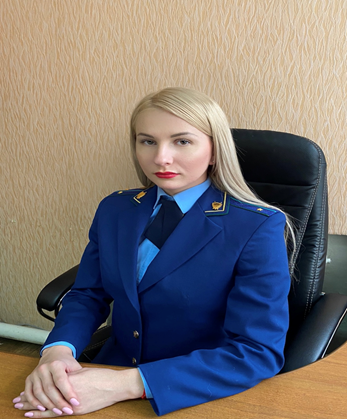 Можно ли разглашать в «месенджере» персональные данные? Как защитить свои честь и достоинство?На вопрос отвечает старший помощник прокурора Сергиевского района  Анастасия СтаровероваИспользование имени или отчества при направлении личных сообщений в мессенджере,  не является обработкой персональных данных (см. ст. 3 Федерального закона от 27.07.2006 № 152-ФЗ «О персональных данных»).Пользователи мессенджеров самостоятельно принимают решение о представлении своих контактных данных при регистрации в группах и сообществах. Согласно п. 10 ч. 1 ст. 6 Закона допускается обработка персональных данных, сделанных субъектом общедоступными.В части вопроса о распространении недостоверной информации разъясняю, что в соответствии со ст. 152 ГК РФ гражданин вправе требовать по суду опровержения порочащих его честь, достоинство или деловую репутацию сведений, если распространивший такие сведения не докажет, что они соответствуют действительности. Опровержение должно быть сделано тем же способом, которым были распространены сведения о гражданине, или другим аналогичным способом.Какой орган рассматривает дел о защите чести , достоинства и деловой репутации?Указанная категория дел рассматриваются районным судом в качестве суда первой инстанции (см. ст. 24 ГПК РФ).Может ли суд оценивать переписку как доказательство?В рамках гражданского процессуального законодательства электронная переписка напрямую не поименована в списке доказательств. Вместе с тем электронная переписка, представленная на бумажном носителе, может быть рассмотрена судом как письменное доказательство. Требования закона к нотариальному заверению электронной переписки отсутствуют.Суд оценивает доказательства по своему внутреннему убеждению, основанному на всестороннем, полном, объективном и непосредственном исследовании имеющихся в деле доказательств, приобщение электронной переписки в качестве доказательства осуществляется на усмотрение суда см. ч. 1 ст. 67 ГПК РФ)25.03.2020